Dne 15.4. FV provedl kontroly účetních dokladů a čerpání provozní dotace ve srovnání s plánem na rok 2019 u Školy a Školky. Nebyl zde zjištěn rozpor mezi prvotními doklady a účetní evidencí. Účetní evidence je vedena v souladu s platnými právními předpisy a vnitřními směrnicemi. Zápis je k dispozici na webu.Dále FV provedl dne 15.4. kontroly hospodaření Obce, kde posuzoval oprávněnost vydání jednotlivých položek ve vazbě na rozpočet Obce. Seznámil se s pohledávkami Obce po splatnosti, stavech na účtech Obce, rozvahou a výkazem zisku a ztrát k 31. 3. 2019, Výkazem FIN 3/2019. Nebyl zde zjištěn rozpor mezi prvotními doklady a účetní evidencí. Zápis je k dispozici na webu.Na svém jednání dne 15.4. FV poté byl seznámen panem starostou formou prezentace s plánem CF s komentářem k jednotlivým nákladům, s vývojem výstavby nové školy a o problémech s rekonstrukcí mostku a páteřní komunikace. Proběhla též diskuse na téma financování spolků.AR seznámil FV s výsledky TSDB, včetně Výroční Zprávy. Pan starosta seznámil FV s budoucími záměry TSDB. AR seznámil FV s postupem prací obce na zpřesňování nákladů za jednotlivé služby odpadového hospodářství. Zápis je k dispozici na webu.       ing. Antonín Rakpředseda finančního výboru Obec Psáry a Dolní Jirčany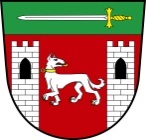 